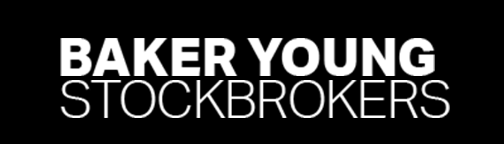 Investment ProfileAccount Number: _______________________________________________________Full Name: ________________________________________________________ DOB: ____________________________Residential Address: __________________________________________________________________________________Suburb: ____________________________________________________________________________________________ City: ____________________________________________________________Post Code: _________________________Mobile: ____________________________________________________________________________________________Email: _____________________________________________________________________________________________Understanding your investment needsLegislation requires us to inquire about your relevant circumstances before providing personal advice to you. You are not required to provide this information. Should you choose to not provide all the details requested below, our advice may be based on incomplete or inaccurate information relating to your relevant circumstances. Before  acting  upon  our  advice,  you  should  consider  whether  it  is  appropriate  for  your  personal circumstances, particularly in regard to any undisclosed or inaccurate information provided to us.□	Should you choose to NOT answer these questions, please tick this box and note the warnings set out in your Investment Program.Employment and	PRIMARY SOURCE OF INCOME:	EMPLOYMENT:	INCOME CATEGORY:Income	□ Business	□ Permanent	□ Under $50,000 pa	□ Salary	□ Casual/Part time	□ $50,000 - $150,000 pa	□ Investments	□ Self Employed	□ Over $150,000 pa	□ Retirement assets	□ Retired	 	□ Pension	□ No regular incomeInvestment Priorities	YOUR INVESTMENT STYLE:	IN THE NEXT 12 MONTHS YOU INTEND TO:	□ Active	□ Buy more shares	  	□ Long term	□ Sell some shares		□ Speculative	□ Rebalance your portfolio	 	□ Aggressive	□ Sit on your current holdings 	□ Short Term		□ Defensive			□ Unsure	Experience and	PAST INVESTMENT EXPERIENCE	INVESTMENT OBJECTIVESObjectives		None	Limited	Some 	Extensive	□ Higher yielding Securities	Australian Equities 	□	□	□	□	□ Mix of Income and Capital gain		Options/Warrants 	□	□	□	□	□ Fully or substantially franked income	Margin Lending 	□	□	□	□	□ Capital gain is more important than yield	Fixed Interest 	□	□	□	□	□ Trading; short term capital gain		Property Trust 	□	□	□	□	□ Leveraged income or growth	Managed Funds	□	□	□	□		Internat. Equities	□	□	□	□Investment Priorities		Not important	Important	Very Important 	Capital preservation	        □	  □	     □	Capital growth	□		□		□	Current cash flow	□		□		□	Low volatility	□		□		□	Tax effective income	□		□		□Time Horizon	Over what period do you expect to achieve your investment objectives?	□ 1 – 3 years	□ 3-5 years	□ 5+ years	□ 7 + years	□ OtherInsurance	Do you have life insurance? 		    					□ Yes     □ No	Do you have income protection insurance?	 					□ Yes     □ NoPlanning		  Have you assessed your long term financial needs?					□ Yes    □ NoDo you wish to have a meeting to discuss you current financial situation? 			□ Yes    □ NoCurrent Share 	What is the approximate value of your securities portfolio					 $___________Investments	What is the approximate size of your securities portfolio as a percentage of total net worth?	  ___________% Are you currently looking to add to your share portfolio? 					□ Yes    □ No	If so, approximately how much cash are you looking to invest? 				$____________	What is the approximate size of your super fund? 					$____________	Do you have a self managed superfund?    						□ Yes     □ No	If not, would you like more information in regards to establishing a self managed super fund? 	□ Yes     □ NoMailing Lists		  Are you currently subscribed to Baker Young’s morning note? 				□ Yes    □ NoIf not, would you like to be added to the list? 						□ Yes    □ NoWould you like to be subscribed to Baker Young’s Weekly note? 				□ Yes    □ NoWould you like to be subscribed to Baker Young’s Monthly note? 				□ Yes    □ NoWould you like to be subscribed to Baker Young’s ‘Best Buys’? 				□ Yes    □ NoAre you currently on Tom Boormans mailing list?						□ Yes    □ NoAny further comments:______________________________________________________________________________________________________________________________________________________________________________________________________________________________________________________________________________________________________________________________________________________________________________________________________________________________________________________________________________________________________________________________________________________________________________________________________________________________________________________________________________________________________________________________________________________________________________________________________________________________________________________________________________________________________________________________________________________________________________________________________________________________